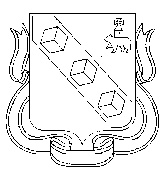 БЕРЕЗНИКОВСКАЯ ГОРОДСКАЯ ДУМА ПЕРМСКОГО КРАЯVI СОЗЫВРЕШЕНИЕ № 371                                                               Дата принятия 28 марта 2018 г.В соответствии с Федеральными законами от 06 октября 2003 г.  № 131-ФЗ «Об общих принципах организации местного самоуправления в Российской Федерации», от 13 июля 2015 г.                № 220-ФЗ «Об организации регулярных перевозок пассажиров и багажа автомобильным транспортом и городским наземным электрическим транспортом в Российской Федерации и о внесении изменений в отдельные законодательные акты Российской Федерации», Законом Пермского края от 17 октября 2006 г. № 20-КЗ «О передаче органам местного самоуправления Пермского края государственных полномочий по регулированию тарифов на перевозки пассажиров и багажа автомобильным и городским наземным электрическим транспортом на муниципальных маршрутах регулярных перевозок»,  в целях создания условий для предоставления транспортных услуг населению и организации транспортного обслуживания населения автомобильным транспортом и городским наземным электрическим пассажирским транспортом на муниципальных маршрутах регулярных перевозок в городе БерезникиБерезниковская городская Дума РЕШАЕТ:1.Утвердить прилагаемое Положение об организации транспортного обслуживания населения автомобильным транспортом и городским наземным электрическим пассажирским транспортом на муниципальных маршрутах регулярных перевозок города Березники.2.Признать утратившими силу решения Березниковской городской Думы:от 25 марта 2008 г. № 431 «Об утверждении Положения об организации транспортного обслуживания населения автомобильным и городским электрическим пассажирским транспортом на маршрутах регулярных перевозок г. Березники»;от 24 ноября 2009 г.  № 674  «О внесении изменений в решение Березниковской городской Думы от 25.03.2008 № 431 «Об утверждении Положения об организации транспортного обслуживания населения автомобильным и городским электрическим пассажирским транспортом на маршрутах регулярного сообщения г. Березники»;от 29 марта 2011 г. № 160 «О внесении изменений в решение Березниковской городской Думы от 25.03.2008 № 431 «Об утверждении Положения об организации транспортного обслуживания населения автомобильным и городским электрическим пассажирским транспортом на маршрутах регулярных перевозок г. Березники»;от 28 января 2014 г. № 624 «О внесении изменений в Положение об организации транспортного обслуживания населения автомобильным и городским электрическим пассажирским транспортом на маршрутах регулярных перевозок г. Березники, утвержденное решением Березниковской городской Думы от 25.03.2008  № 431».3.Опубликовать настоящее решение в официальном печатном издании.4.Разместить настоящее решение, Положение, указанное в пункте 1 настоящего решения, на официальных сайтах  Березниковской городской Думы и Администрации города Березники в информационно-телекоммуникационной сети «Интернет».5.Настоящее решение вступает в силу со дня, следующего за днем его официального опубликования.ПОЛОЖЕНИЕоб организации транспортного обслуживания населения автомобильным транспортом и городским наземным электрическим пассажирским транспортом на муниципальных маршрутах регулярных перевозок города БерезникиI. Общие положения1.1.Настоящее Положение об организации транспортного обслуживания населения автомобильным транспортом и городским наземным электрическим пассажирским транспортом на муниципальных маршрутах регулярных перевозок города Березники  (далее – Положение) регулирует отношения, связанные с организацией транспортного обслуживания населения города Березники  автомобильным транспортом и городским наземным электрическим пассажирским транспортом на муниципальных маршрутах регулярных  перевозок города Березники и осуществлением контроля за выполнением перевозок на муниципальных маршрутах регулярных перевозок города Березники (далее – муниципальные маршруты регулярных перевозок). 1.2.Положение является обязательным для всех юридических лиц и индивидуальных предпринимателей, осуществляющих перевозки пассажиров автомобильным транспортом и городским наземным электрическим пассажирским транспортом на муниципальных маршрутах регулярных перевозок. 1.3.Положение устанавливает правовые и экономические основы организации транспортного обслуживания населения города Березники на муниципальных маршрутах регулярных перевозок в целях:создания комфортной среды проживания в городе Березники;обеспечения потребностей населения города Березники в муниципальных маршрутах регулярных перевозок;повышения качества предоставления транспортных услуг населению;повышения безопасности перевозок на муниципальных маршрутах регулярных перевозок;создания равных условий доступа на рынок транспортных услуг города Березники для юридических лиц и индивидуальных предпринимателей, осуществляющих перевозки пассажиров автомобильным транспортом и городским наземным электрическим пассажирским транспортом на муниципальных маршрутах регулярных  перевозок.1.4.В настоящем Положении используются следующие основные понятия:Муниципальная информационная система навигации – автоматизированная система, основанная на реализации метода спутниковой радионавигации и предназначенная для проведения навигационных определений, передачи от объектов навигации мониторинговой информации и формирования на ее основе системной навигационной информации.Оператор муниципальной информационной системы навигации – МКУ «Центральная диспетчерская служба г. Березники» (далее – Оператор).Оптимизация маршрутной сети – комплекс мероприятий по изучению, анализу направленности потоков пассажирского транспорта, задействованного на муниципальных маршрутах регулярных перевозок, физических объемов этих потоков, по результатам которых принимается решение: об установлении, изменении, отмене муниципальных маршрутов регулярных перевозок; об изменении класса транспортного средства, задействованного на муниципальных маршрутах регулярных перевозок; об изменении интервала движения транспортных средств на муниципальных маршрутах регулярных перевозок; об изменении вида перевозок.Уполномоченный орган – орган, уполномоченный на осуществление функций по организации регулярных перевозок – управление городского хозяйства администрации города.Остальные понятия и термины используются в настоящем Положении, в значениях, определенных федеральными законами от 08 ноября 2007 г.          № 259-ФЗ «Устав автомобильного транспорта и городского наземного электрического транспорта», от 05 апреля 2013 г. № 44-ФЗ  «О контрактной системе в сфере закупок товаров, работ, услуг для обеспечения государственных и муниципальных нужд», от 13 июля 2015 г. № 220-ФЗ «Об организации регулярных перевозок пассажиров и багажа автомобильным транспортом и городским наземным электрическим транспортом в Российской Федерации и о внесении изменений в отдельные законодательные акты Российской Федерации» (далее, соответственно – Федеральный закон № 259-ФЗ, Федеральный закон № 220-ФЗ) и принятыми в соответствии с ними Правилами перевозок пассажиров и багажа автомобильным транспортом и городским наземным электрическим транспортом, утвержденными Постановлением Правительства Российской Федерации от 14 февраля 2009 г. № 112.II.  Организация перевозок на муниципальныхмаршрутах регулярных перевозок2.1.В целях обеспечения транспортного обслуживания населения города Березники организация перевозок на муниципальных маршрутах регулярных перевозок осуществляется в соответствии с порядком установления, изменения и отмены муниципальных маршрутов регулярных перевозок (в том числе порядком рассмотрения заявлений юридических лиц, индивидуальных предпринимателей, участников договора простого товарищества об установлении, изменении либо отмене данных маршрутов, а также основания для отказа в установлении либо изменении данных маршрутов, основания для отмены данных маршрутов), утверждаемым  муниципальным правовым актом администрации города с учетом положений Федерального закона № 220-ФЗ, при соблюдении хотя бы одного из следующих условий:2.1.1.При установлении, изменении муниципального маршрута регулярных перевозок:2.1.1.1.наличие устойчивого пассажиропотока;2.1.1.2.соответствие технического состояния и уровня содержания автомобильных дорог, улиц, искусственных сооружений, железнодорожных переездов, их инженерного оборудования, пропускной способности дорожной сети требованиям безопасности движения;2.1.1.3.отсутствие совпадения (не более 20 %) заявляемого к установлению, изменению муниципального маршрута регулярных перевозок с действующим муниципальным маршрутом регулярных перевозок на момент обращения инициатора.2.1.2.При отмене муниципального маршрута регулярных перевозок:2.1.2.1.отсутствие или снижение устойчивого пассажиропотока не менее, чем  на 20 % по данным Оператора за три года, предшествующих году принятия решения  и (или) отсутствие социальной потребности в регулярных перевозках;2.1.2.2.несоответствие технического состояния и уровня содержания автомобильных дорог, улиц, искусственных сооружений, железнодорожных переездов, их инженерного оборудования, пропускной способности дорожной сети требованиям безопасности движения;2.1.2.3.необходимость упорядочения движения автомобильного транспорта и городского наземного электрического пассажирского транспорта на муниципальных маршрутах регулярных перевозок и (или) перераспределения транспортных потоков для улучшения транспортной ситуации на улично-дорожной сети города Березники;2.1.2.4.оптимизация маршрутной сети;2.1.2.5.в случае, если открытый конкурс на право получения свидетельств об осуществлении перевозок по одному или нескольким муниципальным маршрутам регулярных перевозок (далее – открытый конкурс) признан не состоявшимся в связи с тем, что по окончании срока подачи заявок на участие в открытом конкурсе не подано ни одной такой заявки или по результатам рассмотрения заявок на участие в открытом конкурсе все такие заявки были признаны не соответствующими требованиям конкурсной документации, организатор открытого конкурса (далее – организатор конкурса) вправе принять решение о повторном проведении открытого конкурса или об отмене предусмотренного конкурсной документацией муниципального маршрута регулярных перевозок.2.2.Сведения об установленных, измененных, отмененных муниципальных маршрутах регулярных перевозок включаются Уполномоченным органом в реестры муниципальных маршрутов регулярных перевозок в соответствии с действующим законодательством Российской Федерации.2.3.Реестры муниципальных маршрутов регулярных перевозок размещаются на официальном сайте администрации города в информационно-телекоммуникационной сети «Интернет».2.4.Оценка соответствия технического состояния и уровня содержания автомобильных дорог, улиц, искусственных сооружений, железнодорожных переездов, их инженерного оборудования, пропускной способности дорожной сети требованиям безопасности движения осуществляется комиссией по оценке дорожных условий на муниципальных маршрутах регулярных перевозок (далее – комиссия).2.4.1.Состав комиссии утверждается муниципальным правовым актом администрации города. В состав комиссии включаются сотрудники администрации города, депутаты Березниковской городской Думы, а также иные заинтересованные лица.2.4.2.Обследование дорожных условий на муниципальных маршрутах регулярных перевозок производится комиссией перед их открытием и в процессе эксплуатации – не реже двух раз в год (к осенне-зимнему и весенне-летнему периоду). 2.4.3.Результаты обследования оформляются актом. В случае выявления несоответствий требованиям безопасности в акте отражаются предложения комиссии о проведении неотложных и перспективных мероприятий, направленных на улучшение условий движения и предупреждение дорожно-транспортных происшествий на муниципальном маршруте регулярных перевозок, вплоть до временного прекращения движения транспортных средств на этих маршрутах или отмены маршрутов.2.5.В зависимости от специфики пассажиропотока и его периодических изменений остановочные пункты по времени работы подразделяются на постоянные и «по требованию». Постоянные остановочные пункты устанавливаются в местах с устойчивым и значительным пассажирооборотом. Остановочные пункты «по требованию» устанавливаются в местах с малым и неустойчивым пассажирооборотом.2.6.Перевозки по муниципальным маршрутам регулярных перевозок осуществляются в соответствии с расписаниями движения транспортных средств, разработанными  и утвержденными Уполномоченным органом. 2.7.Перевозки на муниципальных маршрутах регулярных перевозок осуществляются по регулируемым и нерегулируемым тарифам.III. Осуществление перевозок на муниципальных маршрутах регулярных перевозок по регулируемым тарифам.3.1.Осуществление перевозок на муниципальных маршрутах регулярных перевозок по регулируемым тарифам обеспечивается посредством заключения организатором конкурса муниципальных контрактов в порядке, установленном законодательством Российской Федерации о контрактной системе в сфере закупок товаров, работ, услуг для обеспечения государственных и муниципальных нужд, с учетом положений Федерального закона № 220-ФЗ.3.2.Установление тарифов на перевозки по муниципальным маршрутам регулярных перевозок по регулируемым тарифам осуществляется в соответствии с муниципальным правовым актом Березниковской городской Думы.IV. Осуществление перевозок на муниципальныхмаршрутах регулярных перевозок по  нерегулируемым тарифам4.1.Осуществление перевозок на муниципальных маршрутах регулярных перевозок по нерегулируемым тарифам обеспечивается на основании выданных Уполномоченным органом  свидетельств об осуществлении перевозок по соответствующим муниципальным маршрутам регулярных перевозок и картам на соответствующие муниципальные маршруты регулярных перевозок (далее, соответственно – свидетельство, карта муниципального маршрута).4.2.Выдача свидетельств и карт муниципальных маршрутов осуществляется Уполномоченным органом  по результатам конкурса по нерегулируемым тарифам, или без проведения конкурса в соответствии с требованиями Федерального закона № 220-ФЗ.4.3.Конкурс проводится в порядке, установленном муниципальным правовым актом администрации города.4.4.Требования к юридическим лицам, индивидуальным предпринимателям, участникам договора простого товарищества, осуществляющим перевозки на муниципальных маршрутах регулярных перевозок по нерегулируемым тарифам:4.4.1.выполнение не менее 95 % рейсов, установленных расписанием, предусмотренным для выполнения в течение соответствующего квартала;4.4.2.передача в муниципальную информационную систему навигации информации о месте нахождения транспортных средств, используемых для данных перевозок; 4.4.3.обеспечение исправной работы установленных в транспортном средстве оборудования для перевозок пассажиров из числа инвалидов, системы контроля температуры воздуха, электронного информационного табло, оборудования для безналичной оплаты проезда;4.4.4.информирование Уполномоченного органа об изменении тарифов на перевозки на муниципальных маршрутах регулярных перевозок не менее, чем за 30 календарных дней до предполагаемого изменения тарифов.V. Осуществление контроля выполнения перевозокна муниципальных маршрутах регулярных перевозок5.1.Централизованный контроль выполнения перевозок на муниципальных маршрутах регулярных перевозок и регулирование движения транспортных средств на муниципальных маршрутах регулярных перевозок осуществляется Оператором.5.2.Контроль соблюдения перевозчиками условий выполнения перевозок на муниципальных маршрутах регулярных перевозок по регулируемым и нерегулируемым тарифам осуществляется Уполномоченным органом  и включает проверки: 5.2.1.соблюдения условий, установленных муниципальным контрактом осуществления перевозок на муниципальных маршрутах регулярных перевозок по регулируемым тарифам;5.2.2.соответствия транспортных средств на муниципальных маршрутах регулярных перевозок  условиям муниципального контракта осуществления перевозок на муниципальных маршрутах регулярных перевозок по регулируемым тарифам;5.2.3.соблюдения утвержденного расписания движения муниципальных маршрутов регулярных перевозок;5.2.4.соблюдения установленного маршрута движения муниципальных маршрутов регулярных перевозок.5.3.При выявлении нарушений перевозчиком условий осуществления перевозок на муниципальных маршрутах регулярных перевозок по регулируемым тарифам либо на муниципальных маршрутах регулярных перевозок по нерегулируемым тарифам Уполномоченный орган:5.3.1.применяет к перевозчику меры ответственности, предусмотренные муниципальным контрактом осуществления перевозок на муниципальных маршрутах регулярных перевозок по регулируемым тарифам;5.3.2.расторгает муниципальный контракт осуществления перевозок на муниципальных маршрутах регулярных перевозок по регулируемым тарифам либо в одностороннем порядке по основаниям, установленным муниципальным контрактом в соответствии с действующим законодательством Российской Федерации;5.3.3.обращается в суд с заявлением о прекращении действия свидетельства об осуществлении перевозок по муниципальному маршруту регулярных перевозок по нерегулируемым тарифам при наступлении обстоятельств, предусмотренных Федеральным законом № 220-ФЗ.Об утверждении Положения об организации транспортного обслуживания населения автомобильным транспортоми городским наземным электрическим пассажирским транспортомна муниципальных маршрутах регулярных перевозок города БерезникиГлава города БерезникиС.П.ДьяковПредседатель Березниковской городской Думы                              Э.В.СмирновУТВЕРЖДЕНО решениемБерезниковской городской Думыот 28.03.2018  № 371